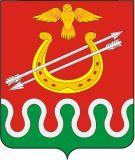 Администрация Боготольского районаКрасноярского краяПОСТАНОВЛЕНИЕг. Боготол«31» октября 2012 г.						                       №  610 -пО признании утратившими силу	В целях приведения нормативно-правовых актов администрации района в соответствие с действующим законодательствомПОСТАНОВЛЯЮ:Признать утратившими силу постановления  администрации от 31.03.2011г. № 150-п «Об утверждении административного регламента администрации Боготольского района по предоставлению муниципальной услуги «Осуществление в установленном порядке выдачи выписок из реестра муниципальной собственности Боготольского района», от  31.03.2011г. № 151-п «Об утверждении административного регламента администрации Боготольского района по предоставлению муниципальной услуги «Прием заявлений и утверждение схем расположения земельных участков на кадастровом  плане территории, государственная собственность на которые не разграничена», от  31.03.2011г. № 152-п «Об утверждении административного регламента администрации Боготольского района по предоставлению муниципальной услуги «Рассмотрение заявлений о предоставлении в собственность  земельных участков, государственная собственность на которые не разграничена на территории Боготольского района», от  31.03.2011г. № 153-п «Об утверждении административного регламента администрации Боготольского района по предоставлению муниципальной услуги «Рассмотрение заявлений о предоставлении в аренду  земельных участков, государственная собственность на которые не разграничена на территории Боготольского района».	2. Контроль за выполнением постановления оставляю за собой.	3. Постановление вступает в силу со дня подписания.Глава администрации                                                                    Н.В.Красько